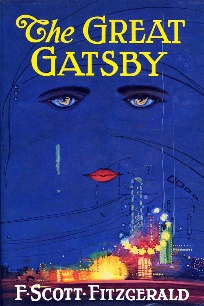 Directions:  Choose 3 questions from Chapter One. Answer each using E3 format and quoted examples from the text to support your response of 8-15 sentences each.  All answers must be typed.Chapter 1Who is the narrator? Where is he from? How does he describe himself?  Why is he in New York?How does Nick know Daisy? How does he know Tom? What is the name of the book Tom is reading? What does this show us about him?Who is Jordan Baker?Who is Gatsby?  What is Nick’s first impression of Gatsby?